О внесении изменений в решение СоветаНовосельского сельского поселения от 19 декабря 2013 года№ 217 «Об утверждении Положения об оплате трудаработников администрации Новосельского сельскогопоселения Брюховецкого района»В соответствии с Трудовым кодексом Российской Федерации, Законом Краснодарского края от 8 июня 2007 года № 1244-ФЗ «О муниципальной службе в Краснодарском крае», решением Совета Новосельского сельского поселения Брюховецкого района от 22 ноября 2023 года № 159 «О бюджете Новосельского сельского поселения Брюховецкого района на 2024 год», а также в целях упорядочения оплаты труда работников администрации Новосельского сельского поселения Брюховецкого района, Совет Новосельского сельского поселения Брюховецкого района
р е ш и л:1. Внести в решение Совета Новосельского сельского поселения Брюховецкого района от 19 декабря 2013 года № 217 «Об утверждении Положения об оплате труда работников администрации Новосельского сельского поселения Брюховецкого района» (далее – Решение) следующие изменения:1) приложение к Положению об оплате труда лица, замещающего муниципальную должность муниципального образования и муниципальных служащих Новосельского сельского поселения Брюховецкого района изложить в новой редакции (прилагается);2) пункт 3 приложения 2 к Решению изложить в следующей редакции:«3. Должностные оклады работников:												.».2. Признать утратившим силу решение Совета Новосельского сельского поселения Брюховецкого района от 22 декабря 2022 года № 135 «О внесении изменений в решение Совета Новосельского сельского поселения от 19 декабря 2013 года № 217 «Об утверждении Положения об оплате труда работников администрации Новосельского сельского поселения Брюховецкого района».3. Настоящее решение вступает в силу со дня его официального обнародования и распространяется на правоотношения, возникшие с 1 января 2022 года. Глава Новосельского сельского поселенияБрюховецкого района							          В.А. НазаренкоПредседатель Совета Новосельского сельского поселения Брюховецкого района							          В.А. Назаренко									ПРИЛОЖЕНИЕ								         к решению Совета							  Новосельского сельского поселения								      Брюховецкого района								        от 21.12.2023 № 167«ПРИЛОЖЕНИЕк положению об оплате трудалица, замещающего муниципальнуюдолжность муниципального образования и муниципальных служащихНовосельского сельского поселения Брюховецкого районаРазмеры должностных окладов муниципальных служащих администрации Новосельскогосельского поселения Брюховецкого районаСпециалист 2 категории, главный бухгалтер администрацииНовосельского сельского поселенияБрюховецкого района							     Г.Г. Ивахненко»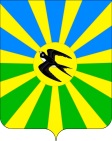 СОВЕТ НОВОСЕЛЬСКОГО СЕЛЬСКОГО ПОСЕЛЕНИЯ БРЮХОВЕЦКОГО РАЙОНАРЕШЕНИЕСОВЕТ НОВОСЕЛЬСКОГО СЕЛЬСКОГО ПОСЕЛЕНИЯ БРЮХОВЕЦКОГО РАЙОНАРЕШЕНИЕот 21.12.2023№ 167село Новое Селосело Новое Село№п/пНаименование должностиРазмер месячного должностного оклада (рублей)((рублей) месяц)1Экономист72552Бухгалтер 2 категории62203Инспектор по ЛПХ и земельным отношениям иИ земель47204Делопроизводитель47205Водитель58506Инспектор по воинскому учету и бронированию3470№ п/пНаименование должностиРазмер месячного должностного оклада (рублей)1.Главный специалист99402.Специалист II категории8330